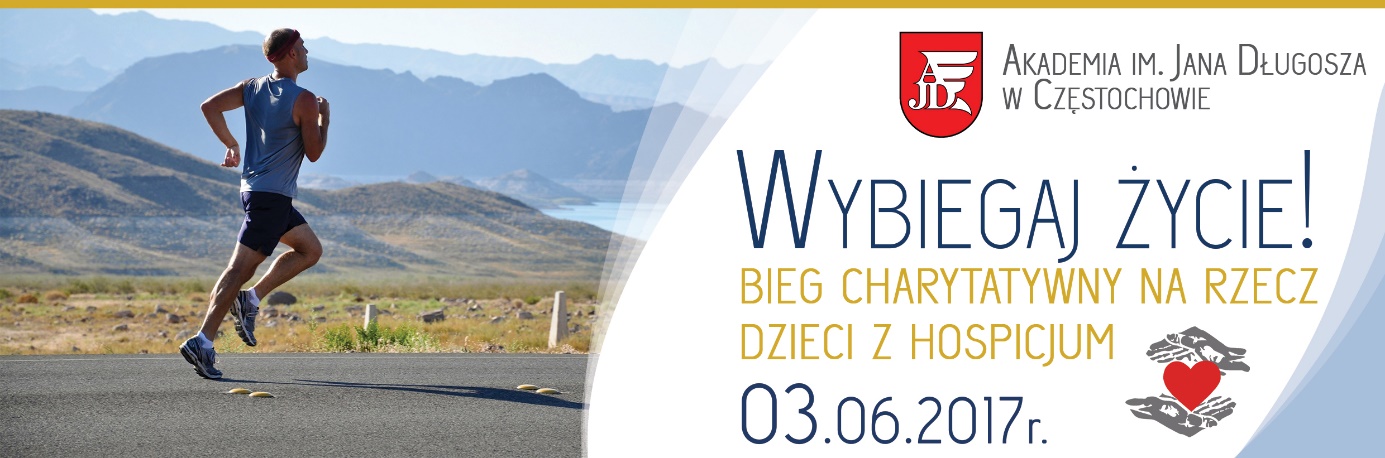 Regulamin Biegu Charytatywnego na rzecz dzieci ze Stowarzyszenia Opieki Hospicyjnej Ziemi Częstochowskiej Wybiegaj Życie!3 czerwca 20171. Organizatorzy:Studenckie Naukowe Koło Terapeutów przy Akademii im. Jana Długosza w Częstochowie2.Współorganizatorzy:1.ISD AJD Częstochowa3.Cele:Wsparcie finansowe Stowarzyszenia Opieki Hospicyjnej Ziemi Częstochowskiej. Rozwijanie i promowanie nawyków aktywnego uczestnictwa w kulturze fizycznej w czasie wolnym. Kształtowanie i promowanie bezinteresownej pomocy potrzebującym oraz wrażliwości społecznej.4.Termin i miejsce:Bieg odbędzie się 3 czerwca 2017 roku w Lasku Aniołowskim oraz na Promenadzie Czesława NiemenaBieg na 1 km oraz na 5 km rozpocznie się o godzinie 12.00Zawodnicy w strefie startu powinni zgłosić się najpóźniej na 30 min przed planowanym startem.Szczegółowa trasa biegu będzie dostępna na stronie internetowej  https://www.facebook.com/events/188184648368022/, najpóźniej 14 dni przed Biegiem. 5.Zgłoszenia i uczestnictwo:1. Warunkiem uczestnictwa w Biegu jest prawidłowe wypełnienie formularza rejestrowego oraz dokonanie darowizny. Przekazanie prawidłowo wypełnionego formularza odbywa się w formie elektronicznej na stronie https://www.facebook.com/events/188184648368022/ oraz   https://docs.google.com/forms/d/e/1FAIpQLSca6BM7mACdQIBV8aZd6vlOy6Qg3GYnjvExxiwMglDTaAjXBA/viewform?c=0&w=1  Wypełnienie formularza rejestracyjnego i dokonanie opłaty wpisowej jest jednoznaczne z akceptacją niniejszego Regulaminu. Warunkiem uczestnictwa jest również własnoręczny podpis oświadczenia dostępnego na powyższej stronie oraz przyniesienie jego wydruku w dniu biegu. W przypadku osób niepełnoletnich wymagane wspomniane oświadczenie podpisane przez rodzica lub opiekuna prawnego.2. Organizator zastrzega sobie prawo do odrzucenia każdego Formularza Rejestracyjnego, co do którego istnieje podejrzenie, że został wypełniony niezgodnie z prawdą, oraz do zdyskwalifikowania każdego Uczestnika, wobec którego istnieje uzasadnione przekonanie, że naruszył warunki niniejszego Regulaminu.3. W biegu obowiązuje limit 200 nadanych numerów startowych, przy czym o nadaniu numeru startowego decyduje kolejność dokonywania opłat wpisowych.4. W Biurze Zawodów zawodnicy otrzymują pakiety startowe, których podstawą odbioru jest okazanie dokumentu tożsamości ze zdjęciem.5. Osoby pełnoletnie zobowiązane są do przedstawienia w Biurze Zawodów podpisanego oświadczenia uczestnika biegu dostępnego na stronie internetowej, natomiast niepełnoletnie do tegoż samego oświadczenia podpisanego przez rodzica/opiekuna prawnego.6. Termin rejestracji internetowej wraz z dokonaniem opłat startowych mija 24 maja 2017r. 7. Uczestnik musi wyrazić zgodę na poddanie się wymaganiom zawartym w niniejszym Regulaminie, w tym wyrazić zgodę na przetwarzanie danych osobowych zgodnie z ustawą z dnia 29 sierpnia 1997r. o ochronie danych osobowych (tekst jednolity: Dz. U. 2015 r. poz. 2135, ze zm.).8. Ze względów bezpieczeństwa w Biegu zabroniony jest udział osób poruszających się na rowerach, wrotkach, rolkach, deskorolkach oraz biegnących ze zwierzętami. Zabrania się wnoszenia na trasę biegu przedmiotów, które mogą być niebezpieczne dla innych uczestników. 9. Na miejsce Biegu zabrania się wnoszenia środków odurzających, nielegalnych substancji raz napojów alkoholowych jakiegokolwiek rodzaju. Uczestnikom zabrania się zażywania i posiadania wspomnianych wyżej środków i substancji zarówno przed, jak i w trakcie Biegu. Organizator zastrzega sobie prawo do odmowy dopuszczenia do udziału w Biegu osób, u których zostanie stwierdzone spożycie lub posiadanie jakichkolwiek środków odurzających, nielegalnych substancji oraz napojów alkoholowych jakiegokolwiek rodzaju10. Organizator zastrzega sobie prawo do zdyskwalifikowania Uczestnika, który w trakcie jego trwania naruszy postanowienia niniejszego Regulaminu.11. Uczestnik zobowiązuje się przestrzegać wszelkich zasad i przepisów, które mają zastosowanie do uczestnictwa w Biegu, w szczególności zasad fair play.6.Opłaty:Każdy uczestnik biegu ponosi koszty opłaty wpisowej, która wynosi min. 30 złOpłat można dokonać na konto Stowarzyszenia Opieki Hospicyjnej Ziemi Częstochowskiej, numer konta:  35 1240 1213 1111 0010 3556 6185. W tytule „Darowizna – imię i nazwisko, data urodzenia”7.Klasyfikacje i nagrody:Klasyfikacja generalna kobiet i klasyfikacja generalna mężczyzn na dystansie 5 km. Każdy zawodnik, który ukończy bieg otrzyma na mecie pamiątkowy medal.Zdobywcy miejsc I-III w klasyfikacji generalnej kobiet i mężczyzn na dystansie 5 km zostaną uhonorowani dyplomami, statuetkami, karnetami na siłownię SCOUT oraz nagrodami rzeczowymi, m.in. firmy OLIMP.8. Polityka prywatności:Dane osobowe Uczestników dokonujących rejestracji przetwarzane są zgodnie z aktualnie obowiązującą ustawą o ochronie danych osobowych. Uczestnikowi przysługuje prawo dostępu do treści swoich danych oraz do ich poprawiania i usuwania.Organizator informuje, że nie sprzedaje i nie udostępnia osobom i podmiotom trzecim danych osobowych podawanych podczas procesu rejestracji.       9. Sprawy różne:Zawody odbędą się bez względu na pogodę.Organizatorzy zapewniają opiekę medyczną w trakcie zawodów. Koszty dojazdu pokrywają uczestnicy. W sprawach nieujętych Regulaminem rozstrzyga Organizator.Organizator zastrzega sobie prawo do zezwolenia personelowi medycznemu do udzielenia pierwszej pomocy medycznej lub wykonania innych zabiegów medycznych, także transportu Uczestnika poszkodowanego w bezpieczne miejsce. Decyzje lekarzy dotyczące dopuszczenia lub kontynuowania biegu podczas imprezy są ostateczne i nieodwołalne.Uczestnik startuje wyłącznie na własną odpowiedzialność i ponosi związane z tym ryzyko. Wszyscy Uczestnicy przyjmują do wiadomości, że udział w Biegu wiąże się z wysiłkiem fizycznym i pociąga za sobą naturalne ryzyko i zagrożenie wypadkami, możliwość odniesienia obrażeń ciała i urazów fizycznych (w tym śmierci).Przekazanie Organizatorowi prawidłowo wypełnionego Formularza Rejestracyjnego oraz dokonanie opłaty wpisowej oznacza, że Uczestnik rozważył i ocenił charakter, zakres i stopień ryzyka wiążącego się z uczestnictwem w Biegu i dobrowolnie zdecydował się podjąć to ryzyko, startując w Biegu wyłącznie na własną odpowiedzialność.Uczestnik posiada aktualne badania lekarskie dopuszczające do startu w Biegu lub podpisze własnoręcznie oświadczenie o braku przeciwwskazań do udziału w Biegu.Organizator zastrzega sobie prawo do wysyłania Uczestnikom Biegu informacji dotyczących Biegu oraz innych imprez organizowanych lub współorganizowanych przez Organizatora, a także do wewnętrznych potrzeb administracyjnych i analitycznych.Organizator zastrzega sobie, a także podmiotom z nim powiązanym, prawo do przeprowadzenia z każdym z Uczestników wywiadów, robienia zdjęć i/lub filmowania, używania imion i nazwisk, wizerunku, głosu oraz innych materiałów pochodzących lub związanych z uczestnictwem w Biegu na potrzeby reklamowe, promocyjne, a także możliwość ich wykorzystania w Internecie lub transmisjach radiowo-telewizyjnych oraz na wszelkie inne potrzeby komercyjne z prawem do ich modyfikowania. Organizator zastrzega sobie, a także podmiotom powiązanym prawo do nieodpłatnego wykorzystania wszelkich zdjęć, materiałów filmowych, wywiadów i nagrań przedstawiających Uczestników, które mogą być bezpłatnie umieszczane na wybranych nośnikach elektronicznych, katalogach oraz mediach: telewizja, radio, gazety, magazyny, strony internetowe na potrzeby reklamowe i promocyjne. Uczestnik oświadcza, że Organizator nie jest i nie będzie zobligowany do uiszczenia jakichkolwiek opłat związanych z działaniami opisanymi w niniejszym punkcie, udzielając tym samym nieograniczonej licencji na używanie wypowiedzi, informacji bez powiadomienia w celu reklamy i promocji Biegu.Organizator zastrzega sobie prawo do wprowadzenia zmian w Regulaminie. Wiążąca i ostateczna interpretacja Regulaminu należy do Organizatora. O zmianach w Regulaminie Organizator będzie informował na stronie internetowej Biegu.